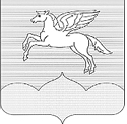  АДМИНИСТРАЦИЯГОРОДСКОГО ПОСЕЛЕНИЯ «ПУШКИНОГОРЬЕ»ПУШКИНОГОРСКОГО РАЙОНА ПСКОВСКОЙ ОБЛАСТИПОСТАНОВЛЕНИЕ26.07.2022г. № 198                                  Об оценке эффективности налоговых     льгот 	В соответствии с Порядком проведения оценки эффективности предоставленных (планируемых к предоставлению) налоговых льгот по местным налогам, утверждённым постановлением Администрации городского поселения «Пушкиногорье» от 30.03.2018 № 52 и в целях определения результативности реализации налоговой политики в области местных налогов и налоговых преимуществ, полученных налогоплательщиками на территории муниципального образования городского поселения «Пушкиногорье», Администрация городского поселения «Пушкиногорье»ПОСТАНОВЛЯЕТ:	1. Утвердить результаты эффективности налоговых льгот за 2021 год (Приложение 1)	2. Обнародовать  настоящее  постановление  в  установленном  порядке.Глава Администрации городскогопоселения «Пушкиногорье»                                                         А.В.Афанасьев                                       Приложение №1к постановлению Администрации городского   поселения «Пушкиногорье» от  26.07.2022 № 198 Результаты оценки эффективности предоставленных налоговых льгот по местным налогам за 2021 год №п/пНаименова- ние налогаКатегория плательщиковСодержание налоговой льготы(пониженная ставка, освобождениеот уплаты налога, налоговый вычет)Нормативный правовой акт, устанавливающий льготуВид льготы(социальная поддержка, финансовая льгота, стимулирующая льгота)Сумма предоставленных  налоговых льготза отчетный период, тыс. руб.Эффективность налоговой льготы(эффективна /неэффективна)Предложенияпо сохранению, корректировке или отмене налоговой льготы1234567891.1Налог   на имущество физических  лицФизические лицанетнетнетнетнетнетЗемельный  налогФизические лица пониженная ставка 0,1 % в   отношении земельных участков:отнесенных к землям сельскохозяйственного назначения или к землям в составе зон сельскохозяйственного использования в населенных пунктах и используемых для сельскохозяйственного производства;занятых жилищным фондом и объектами инженерной инфраструктуры жилищно-коммунального комплекса (за исключением доли в праве на земельный участок, приходящейся на объект, не относящийся к жилищному фонду и к объектам инженерной инфраструктуры жилищно-коммунального комплекса) или приобретенных (предоставленных) для жилищного строительства (за исключением земельных участков, приобретенных (предоставленных) для индивидуального жилищного строительства, используемых в предпринимательской деятельности);не используемых в предпринимательской деятельности, приобретенных (предоставленных) для ведения личного подсобного хозяйства, садоводства или огородничества, а также земельных участков общего назначения, предусмотренных Федеральным законом от 29 июля 2017 года N 217-ФЗ "О ведении гражданами садоводства и огородничества для собственных нужд и о внесении изменений в отдельные законодательные акты Российской Федерации";ограниченных в обороте в соответствии с законодательством Российской Федерации, предоставленных для обеспечения обороны, безопасности и таможенных нужд;Решение Собрания депутатовгородского поселения «Пушкиногорье» 26.11.2019              № 178    «Об установлении  земельного налога»социальная поддержка287эффективнасохранить 2.2Земельный  налогЮридические лицанет   нетнетнетнетнет